                                                                                                                    Утверждаю:                                                                                           Председатель правления                                                                                        Оренбургского ОООО и Р                                                                                             __________ А.В.Булгак                                                                                               «16» февраля  2019 г.ПОЛОЖЕНИЕ.      Провести  13-14  апреля 2018 года выводку и полевые испытания гончих.            на  территории «Новосергиевского» охотхозяйства Оренбургской  ОООО и Р.       Количество дней на проведение испытаний будет зависеть от количества заявленных собак.         Владельцам собак дату проведения уточнять.       Испытания проводятся по правилам проведения испытаний и состязаний охотничьих собак, утвержденным решением Президиума РФОС от 25 февраля 2005 года.       Предварительная запись (Приложение №1) по  1 апреля 2019 г., производится с 9.00 до 16.00 ежедневно, кроме субботы и воскресенья- по адресу: . Оренбург, ул. Чкалова 22, Оренбургская областная общественная организация охотников и рыболовов.- почтой или лично;- по e-mail: orenooir@mail.ru        Взнос за участие оплачивается в кассу Оренбургской ОООО и Р или через банкомат:              - 2000 рублей в качестве взноса за участие в испытаниях и             -  300 рублей за выводку.                Членам Оренбургской ОООО и Р             -  1500 рублей в качестве взноса за участие в испытаниях и   -  200 рублей за выводку.      При записи после 1 апреля 2019 г и в день проведения испытания взнос за участие увеличивается вдвое.К испытаниям допускаются собаки имеющие оценку экстерьера при наличии:         а/ Ветеринарного свидетельства (паспорта) с отметками об обязательных прививках в текущем году против бешенства (с датой вакцинации не позднее 30 сентября), а младшая возрастная группа против чумы, ветеринарную справку формы Ф.4.;                 Для владельцев собак приезжающих из других районов области ,  ветсправку              формы Ф.1;                 б/ квитанция об оплате взносов за участие;                 в/ Свидетельство на охотничью собаку или справку о происхождении.            установленного образца, Охотничий билет Оренбургского ОООО и Р ( при наличии) с отметкой о продлении.                  Примечание: Допускаются собаки без оценки по экстерьеру после прохождения выводки.       На полевые испытания не допускаются больные собаки, пустующие и щенные суки, находящиеся на втором месяце беременности.КОЛИЧЕСТВО    УЧАСТНИКОВ    ОГРАНИЧЕНО5.        Состав экспертной комиссии: Председатель экспертной комиссии –  эксперты III категории по гончим Запромётов А.В., Хрипунов П.Л.,  стажер Кандауров Д.Ю.            Оргкомитет оставляет за собой право изменить состав экспертной комиссии.                            6.      Испытания проводятся на  территории «Новосергиевского» охотхозяйства Оренбургской ОООО и Р  Новосергиевского р –на.7.       Условия размещения и проживания определяются и обеспечиваются участниками испытаний самостоятельно.                                                                                                                                                                   Приложение №1Ассоциация «Росохотрыболовсоюз»Оренбургская Областная Общественная Организация Охотников                              и Рыболововполевые испытания гончих  по  зайцу русаку  «______» ноября 2018 гКарточка участника испытаний                                №________Кличка_____________________________ №ВПКОС («Cв-ва» ; «Справки») ___________________Порода______________________________________________ Окрас ___________________________Дата рождения ______________________________________________ Пол _____________________Владелец __________________________________________________________________________Адрес_____________________________________________________________________________Отец ______________________ №ВПКОС («Cв-ва» или «Справки») _________________________Владелец __________________________________________________________________________Мать ______________________ №ВПКОС («Cв-ва» или «Справки») _________________________Владелец __________________________________________________________________________ФИО ведущего _____________________________________ Оценка экстерьера _________________Описание работы№ жребия собаки __________________________________________________________________Начало работы ____________________________________________________________________Характер работы______________________________________________________________________________________________________________________________________________________________________________________________________________________________________________________________________________________________________________________________________________________________________________________________________________________________________________________________________________________________________________________________________________________________________________________________________________________________________________________________________________________________________________________________________________________________________________________________________________________________________________Расценка по графам (по видам испытаний)Общий балл__________________ Диплом__________________________Председатель экспертной комиссии _____________________________ / _______________ /  Члены экспертной комиссии _____________________________ / _______________ /_____________________________ / _______________ /                                                                                                               Приложение №2                                                        МЕСТО ПРОВЕДЕНИЯ.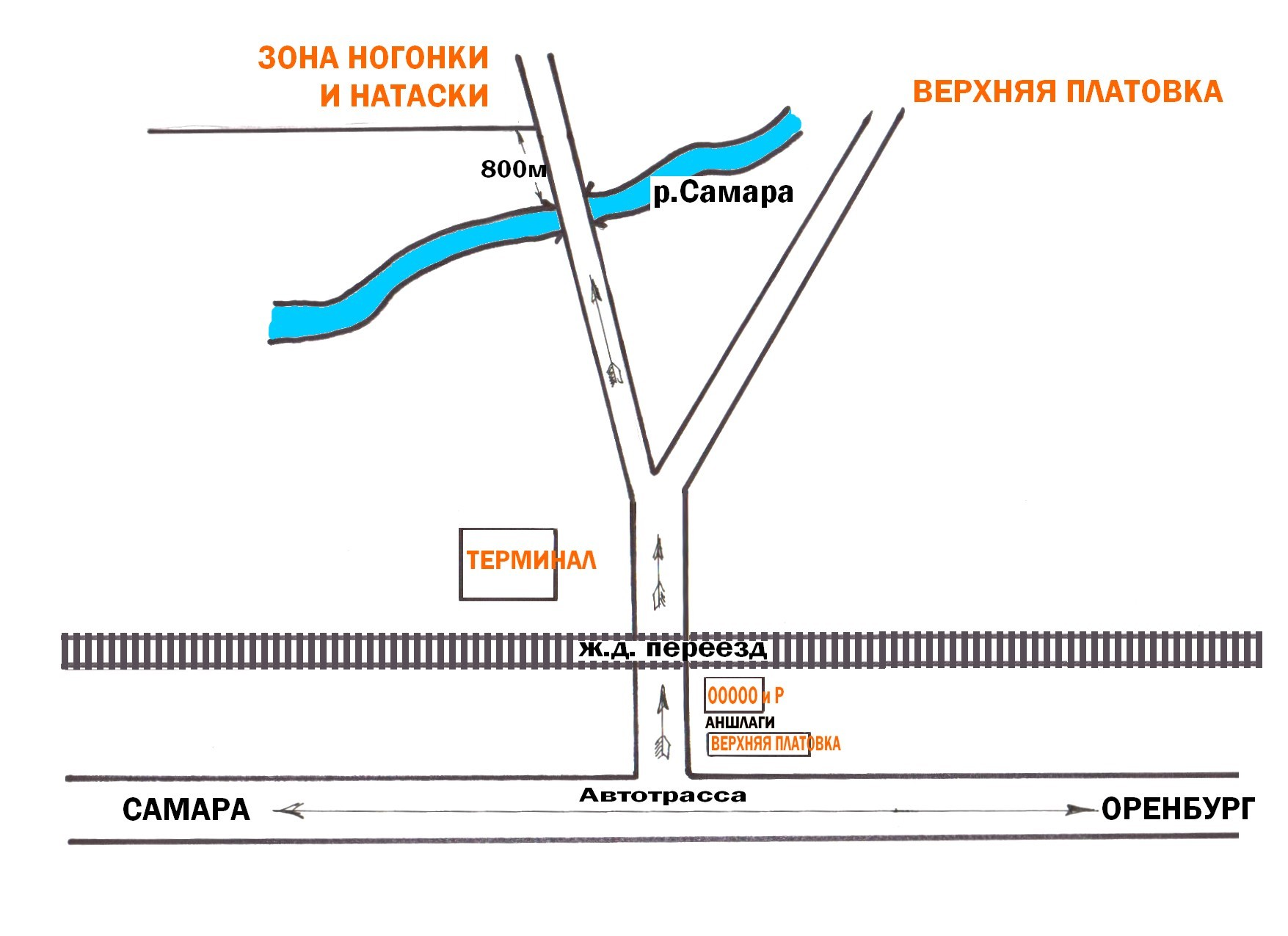 ОБЩЕЕ ПОЛОЖЕНИЕ   Испытания гончих собак проводится по зайцу, лисице и шакалу с указанием в дипломе, по какому зверю испытывалась собака (стая, смычок).   Испытания проводятся весной и осенью по черной тропе. Могут проводиться также и по белой тропе. Белой тропой называется такая тропа, когда снег покрывает землю повсеместно на столько. Что на нем ясно виден след зверя.   К испытаниям допускаются гончие одиночки, а так же нагоненные и работающие вместесмычки и стаи, независимо от принадлежности гончих разным владельцам, зарегистрированные в охотничьих обществах как сборные единицы.           Смычком считаются две однопородные гончие.           Стаей считаются однопородные гончие от двух и более смычков.           Изменение состава смычков в течении одного года не допускается.На испытаниях выявляются и оцениваются следующие охотничьи качества гончих: поладз (поиск); добычливость; мастерство; чутье; вязкость; сила, музыкальность, верность отдачи голоса; свальчивость ; ровность ног; паратность; приездка (послушание).   Полаз – разыскивание гончим зверя до его подъема. При оценке полаза учитывается его глубина, ширина, самостоятельность, настойчивость в розыске, умение гончих использовать ночные следы зверя, а также насколько гончие придерживаются хода ведущего в характерных для нахождения зверя мест.   Добычливость – умение гончих находить зверя. Оценивают с учетом времени между напуском и помычкой, а также характера местности, плотности зверя, сезона и времени дня. Наманивание гончих  на шумового зверя допускается в исключительных случаях и только по разрешению экспертной комиссии.   Мастерство гончих характеризуют: малое количество перемолочек и сколов, быстрота выправления их, а также ровность гона и его длительность, предельный срок для выправления скола для одиночек – 20 минут, для смычков -15 минут, для стай – 10 минут.                ПРИМЕЧАНИЕ. Сколом называется потеря гончей следа зверя с последующей затратой        времени на его розыск более одной минуты.    Чутье – способность гончих с помощью обоняния находить и гнать зверя.    Вязкость – настойчивость гончих в преследовании зверя и выправлении сколов.    Голоса гончих расцениваются  раздельно по силе, музыкальности и верности отдачи. Силу        голосов определяют с учетом их звучности, доносчивости и манеры отдачи. Музыкальность голоса определяется их фигурноностью. По фигурности голоса гончих бывают однотонные, двоящиеся, с гнусью, с заливом, с заревом.          Верность отдачи – отдача голоса  собаками только по следу гонного зверя. При оценке            учитывают и отдачу голоса до подъема зверя.    Свальчивость смычков и стай – быстрота, с которой собаки подваливают к помкнувшей гончей своего смычка или стаи. Предельное время на на свальчивость смычку и стае – 5 минут.    Ровность ног – кучность гончих на гону в смыче и в стае.      Паратость – быстрота гончих при преследовании зверя.    Приездка (послушание) – подчинение гончих ведущему и быстрота подхода на  сигнал ведущего.    На испытаниях работа гончих собак расценивается по следующей шкале максимальных баллов (Таблица №1)     После подъема зверя испытываемой собаке, смычку или стае на работу дается 60 минут. Экспертная комиссия в праве принять решение об увеличении времени испытания и сверх установленного правилами для выявления полной оценки охотничьих качеств испытываемой единицы.    Дипломы за охотничьи качества гончим собакам присуждаются при получении следующих минимальных баллов (Таблица №2)    Испытания не проводятся:          а) при глубине снега более ;          б) при гололедице и наличии снежно-ледяной корки;          в) при температуре ниже -10 или выше +20 градусов Цельсия;          г) при затяжном дожде и сильном снегопаде;          д) при порывистом и сильном ветре;          е) до наступления полного рассвета и после наступления сумерек.   ПРИМЕЧАНИЕ. Для районов Севера в период белых ночей испытания проводятся только в    дневные часы.     Для более полного выявления охотничьих качеств как в целом, так и по отдельным элементам работы гончих, им предоставляются две работы. В случае помех и каких- либо неясностей во второй работе, экспертная комиссия  вправе дать дополнительную работу.                               Гончим не предоставляется вторая работа, если одиночка, смычок или стая были расценены по зверю в первой работе с присуждением или диплома любой степени.            Короткий гон до трех минут по ненеперевиденному   зверю относить за счет времени полаза.      На подъем зверя устанавливается следующее предельное время при каждой работе (напуске): одиночкам -1час, смычкам – 50 минут, стаями – 40 минут. В том случае, если гончие в двух  напусках не поднимая зверя, экспертная комиссия прекращает дальнейшее испытание этой единицы.        Для присуждения диплома гончие должны поработать на гону:а) по перевиденному экспертами зайцу не менее:     60 минут  на диплом I  степени     50 минут  на диплом  II степени     40 минут  на диплом  III степени б) по перевиденной экспертами лисице или шакалу не менее 60 минут   ПРИМЕЧАНИЕ Время последнего скола, оставшегося не выправленным за установленное в п. 7 настоящих Правил время, в работу нагону не включается. Скол, выправленный за установленное п. 7  Правил время,  но после истечения часа работы, включается в часовую работу, причем время скола засчитывается от его начала до истечения часа работы.        При переходе гончих на след другого зайца и со следа зайца на след лисицы или шакала работа засчитывается с момента переведения подменного зверя. При переходе со следа лисицы или шакала на след зайца работа не засчитывается.         ПРИМЕЧАНИЕ.  За подмену гончими работы по зайцу по другому зайцу – снижать балл за вязкость.23.       Максимальное время на сумму сколов для присуждения дипломов (Таблица№3)ПРИМЕЧАНИЕ 1.При сгоненом или словленном звере ранее 60 минут гона и фактическому времени гона прибавлять 10 минут. Зверя словленного ранее 30 минут гона, считать помехой.                             2. При увеличении времени испытаний свыше 60 минут дипломы могут быть присвоены, если в процентном отношении сумма сколов к общему времени гона составляет более:                а) При работе по зайцу на диплом I степени – 25%, на диплом II степени – 33%, на диплом III степени – 40%;                б) При работе по лисице и шакалу на диплом I степени – 8%, на диплом II степени – 16%, на диплом III степени – 25%;  24.       При оценке охотничьих качеств гончих экспертная комиссия должна учитывать условия,                     оказывающие влияние на результаты их работы: характер местности, насыщенность места испытаний зверем, состояние тропы и погоды, а также время испытания (года, суток) и т. д.  25.       Гончие снимаются: а) если они оказываются скотинниками;                                                б) если выявят себя «пустобрехами» (частая отдача голоса при отсутствии следа зверя в течении 10 минут);                                                в) если гонят зверя молча;                                                г) если не покажут полаза в течении 10 минут после напуска;                                                д) если, работая в смычке или в стае, не сваливаются более 5 минут с момента помычки одной из них;                                                 е) если гончие не дают подловить себя ведущему. Если ведущий не может вызвать гончих или подловить их на гону в течение часа, комиссия в праве отказать единице во втором набросе.  26.       Длительный добор  в течение времени, предоставленного на подъем зверя, не окончившийся помычкой, считается пороком, и гончая, смычок или стая  снимается с испытаний.  27.       При испытании одиночек и смычков допускается только один ведущий, при стае – два ведущих.  28.       До подъема зверя ведущим разрешается вести гончих самостоятельно, не мешая выявлению охотничьих качеств испытываемой рабочей единицы. После подъема зверя ведущие должны находиться с одним из членов экспертной комиссии и не вмешиваться в работу гончих. Нарушение ведущими этого правила влечет за собой снятие собак с испытаний.  29.       Для предотвращения помех в работе испытуемых гончих свободное хождение по угодьям,где проводятся испытания, а также громкие разговоры и переклички присутствующих на испытаниях лиц категорически запрещаются.Оценка работы гончих на испытаниях проводятся в том случае, если один или несколько членов экспертной комиссии перевидят гоночного зверя.            При перевиденном звере комиссия обязана расценит работу при ее продолжительности не менее 15 минут.31.     По окончании испытания каждой гончей, смычка ил стаи эксперты на месте согласовывают свои расценки по отдельным элементам работы и выводят окончательную оценку, которая объявляется ведущему и вписывается в родословную одиночки, или гончих, составляющих смычок или стаю.32.     При испытаниях гончих собак применяется следующая шкала примерных оценок (Таблица 4).Получатель: Оренбургская областная общественная организация охотников и рыболовов (ООООО и рыболовов)                                                                            Местонахождение: 460001,г.Оренбург, ул.Чкалова, д.22т. (3532)31-49-26, 31-47-82                                                                                          ИНН 5610011891,           КПП 561001001,                                                  ОГРН 1035600002173                      ОКАТМО 53701000, БИК 042282728,     р /с 40703810100610000486 , к/с 30101810922020000728  Филиал   «Приволжский» банк ВТБ (ПАО), г.Нижний Новгород  Назначение платежа полевые испытания гончих .                                                                                          12345678910111213Рабочая еденицаВысший бал оценкиВысший бал оценкиВысший бал оценкиВысший бал оценкиВысший бал оценкиВысший бал оценкиВысший бал оценкиВысший бал оценкиВысший бал оценкиВысший бал оценкиВысший бал оценкиВысший бал оценкиВысший бал оценкиРабочая еденицаПолазДобычливостьМастерствоЧутьеВязкостьСила голосаМузыкальностьВерноотдсть отдачиСвальчивостьРовность ногПаратностьПриездкаОбщий баллОдиночка1052510151055--105100Смычек или стая5525-151055551010100Степень дипломовIIIIIIПри общем балле не менее807060Для одиночек1. За мастерство2018162. За силу и звучность голоса:- русским и пегим гончим,- эстонским гончим7666553. За верность отдачи голоса443Для смычков и стай1. За мастерство2018162. За силу и звучность голоса:- русским и пегим гончим,- эстонским гончим7666553. За верность отдачи голоса4434. За свальчивость 4335. За ровность ног4436. За приездку (послушание)666Продолжение работы на гонуПродолжение работы на гонуПродолжение работы на гону60 минут50 минут40 минута) при работе по зайцена диплом   I  степени        15минут--на диплом   II степени20 минут13 минут-на диплом   III  степени24 минут17 минут10 минутб) при работе по лисице и шакалуна диплом  I  степени5 минут--на диплом  II  степени10 минут--на диплом  III степени15 минут--Требования для получения высшего баллаВысший баллНедостатки, снижающие оценкуОриентировочный балл1. Полаз. а) для одиночек1. Полаз. а) для одиночек1. Полаз. а) для одиночек1. Полаз. а) для одиночекВысшим балом оценивается самостоятельный полаз наметом, иногда рысью, достаточно широкий и глубокий (300 – 400м), в контакте с ведущим.  Переход гончей на рысь или шаг перед подъемом зверя недостатком не считается 10Гончая в полазе работает по всем показателям на высшую оценку, но не наметом, а рысью, иногда рысцой или шагом8Высшим балом оценивается самостоятельный полаз наметом, иногда рысью, достаточно широкий и глубокий (300 – 400м), в контакте с ведущим.  Переход гончей на рысь или шаг перед подъемом зверя недостатком не считается 10Полаз  средний по ширине, глубине и быстроте в контакте с ведущим6Высшим балом оценивается самостоятельный полаз наметом, иногда рысью, достаточно широкий и глубокий (300 – 400м), в контакте с ведущим.  Переход гончей на рысь или шаг перед подъемом зверя недостатком не считается 10Полаз не  широкий  и не глубокий (в пределах ), с излишней задержкой на жировках, иногда рысцой, а больше шагом, или наоборот, слишком широкий и глубокий с уходом гончей за пределы слышимости, неуправляемый4Высшим балом оценивается самостоятельный полаз наметом, иногда рысью, достаточно широкий и глубокий (300 – 400м), в контакте с ведущим.  Переход гончей на рысь или шаг перед подъемом зверя недостатком не считается 10Полаз короткий, с рысцой и шагом 2б) для смычков и стайб) для смычков и стайб) для смычков и стайб) для смычков и стайТребования для получения высшего балла те же что, что и для одиночек, но по совокупности работы всех           гончих, входящих в рабочую единицу5Испытываемая единица по всем показателям работает на высший балл, но иногда гончии слишком широко расходятся.4Требования для получения высшего балла те же что, что и для одиночек, но по совокупности работы всех           гончих, входящих в рабочую единицу5Полаз  средний  по ширине и глубине, небыстрый 3Требования для получения высшего балла те же что, что и для одиночек, но по совокупности работы всех           гончих, входящих в рабочую единицу5Испытываемая единица работает в полазе нешироко и неглубоко, излишне задерживается на жировках. В плохом контакте с ведущим, работает только шагом, или наоборот, полаз слишком глубокий,  гончие уходят за пределы слышимости, и не управляемый.22. Добычливость2. Добычливость2. Добычливость2. ДобычливостьИспытываемая единица находится в первой половине первого напуска или в тяжелых условиях (середина дня, отсутствие жировок, малая плотность зверя, тяжелые условия тропы) во второй половине напуска5Испытываемая единица выходит на зверя во второй половине напуска до 10 часов или после 16 часов.4Испытываемая единица находится в первой половине первого напуска или в тяжелых условиях (середина дня, отсутствие жировок, малая плотность зверя, тяжелые условия тропы) во второй половине напуска5Испытываемая единица находит зверя только во второй работе.3Испытываемая единица находится в первой половине первого напуска или в тяжелых условиях (середина дня, отсутствие жировок, малая плотность зверя, тяжелые условия тропы) во второй половине напуска5Быстро выходит на наклик ведущего и принимает след не позднее, чем 1-2 минуты после того, как зверь был перевиден.2ПРИМЕЧАНИЕ: если одиночка приняла след зайца, перевиденного больше, чем за 15 минут до ее наброса, и добрав зверя. погнала его,  то за добычливость ставится полный балл.ПРИМЕЧАНИЕ: если одиночка приняла след зайца, перевиденного больше, чем за 15 минут до ее наброса, и добрав зверя. погнала его,  то за добычливость ставится полный балл.ПРИМЕЧАНИЕ: если одиночка приняла след зайца, перевиденного больше, чем за 15 минут до ее наброса, и добрав зверя. погнала его,  то за добычливость ставится полный балл.ПРИМЕЧАНИЕ: если одиночка приняла след зайца, перевиденного больше, чем за 15 минут до ее наброса, и добрав зверя. погнала его,  то за добычливость ставится полный балл.3. Мастерствоа) работа по зайцу3. Мастерствоа) работа по зайцу3. Мастерствоа) работа по зайцу3. Мастерствоа) работа по зайцуВысшим балом оценивается пристальный и яркий гон без сколов, с редкими и короткими перемолчками, в течение 60 минут25За пристальный и яркий гон с короткими   и редкими перемолчками в течение 60 минут с суммой сколов не более 6 минут24-23Высшим балом оценивается пристальный и яркий гон без сколов, с редкими и короткими перемолчками, в течение 60 минут25То же, но сумма сколов от 7 до 12 минут22-21Высшим балом оценивается пристальный и яркий гон без сколов, с редкими и короткими перемолчками, в течение 60 минут25То же, но сумма сколов от 13 до 15 минут20Высшим балом оценивается пристальный и яркий гон без сколов, с редкими и короткими перемолчками, в течение 60 минут25За уверенный тон в течение 60 минут с суммой сколов  от 16 до 20 в течение 50 минут с суммой сколов до 13 минут.19-18Высшим балом оценивается пристальный и яркий гон без сколов, с редкими и короткими перемолчками, в течение 60 минут25За уверенный тон в течение 60 минут с суммой сколов  от 21 до 22 в течение 50 минут с суммой сколов до 15 минут17Высшим балом оценивается пристальный и яркий гон без сколов, с редкими и короткими перемолчками, в течение 60 минут25За гон в течение 60 минут 24 минут или в течение 50 минут с суммой сколов не более 17 минут, или в течение 40 минут при сумме сколов  не более 10 минут16Высшим балом оценивается пристальный и яркий гон без сколов, с редкими и короткими перемолчками, в течение 60 минут25За чистый гон в течение 35-28 минут из 60-минутной работы на гону или в течении 32-28 минут из 50- минутной работы, или 29-28 из 40-минутной работы.15Высшим балом оценивается пристальный и яркий гон без сколов, с редкими и короткими перемолчками, в течение 60 минут25За чистый гон в течение 27-16 минут14-10б) работа по лисице и зайцуб) работа по лисице и зайцуб) работа по лисице и зайцуб) работа по лисице и зайцуЗа пристальный и яркий гон с короткими  и редкими перемолчками в течение 60 минут с суммой сколов не более 5 минут25-20За уверенный гон в течении 60 минут с суммой сколов  от 6 до 10 минут19-18За гон в течение 60 минут при сумме сколов  от11 до 15 минут17-16За чистый гон в течение 43-32 минут15То же, в течение 31-18 минут14-114.ЧутьеПри оценке мастерства в 20 баллов и выше чутье оценивается  в 9-10 балловПри оценке мастерства в 18-19 баллов и выше чутье оценивается  в 7-9 балловПри оценке мастерства в 16-17 баллов и выше чутье оценивается  в 6-7 балловПРИМЕЧАНИЕ. Рекомендованные баллы увеличить, если подъем и преследование зверя происходили в сложных условиях (состояние погоды и тропы, время дня, наличие трудных для причуивания следа зверя участков местности), а также с учетом высоких паратости и верности отдачи голоса.4.ЧутьеПри оценке мастерства в 20 баллов и выше чутье оценивается  в 9-10 балловПри оценке мастерства в 18-19 баллов и выше чутье оценивается  в 7-9 балловПри оценке мастерства в 16-17 баллов и выше чутье оценивается  в 6-7 балловПРИМЕЧАНИЕ. Рекомендованные баллы увеличить, если подъем и преследование зверя происходили в сложных условиях (состояние погоды и тропы, время дня, наличие трудных для причуивания следа зверя участков местности), а также с учетом высоких паратости и верности отдачи голоса.4.ЧутьеПри оценке мастерства в 20 баллов и выше чутье оценивается  в 9-10 балловПри оценке мастерства в 18-19 баллов и выше чутье оценивается  в 7-9 балловПри оценке мастерства в 16-17 баллов и выше чутье оценивается  в 6-7 балловПРИМЕЧАНИЕ. Рекомендованные баллы увеличить, если подъем и преследование зверя происходили в сложных условиях (состояние погоды и тропы, время дня, наличие трудных для причуивания следа зверя участков местности), а также с учетом высоких паратости и верности отдачи голоса.4.ЧутьеПри оценке мастерства в 20 баллов и выше чутье оценивается  в 9-10 балловПри оценке мастерства в 18-19 баллов и выше чутье оценивается  в 7-9 балловПри оценке мастерства в 16-17 баллов и выше чутье оценивается  в 6-7 балловПРИМЕЧАНИЕ. Рекомендованные баллы увеличить, если подъем и преследование зверя происходили в сложных условиях (состояние погоды и тропы, время дня, наличие трудных для причуивания следа зверя участков местности), а также с учетом высоких паратости и верности отдачи голоса.5. Вязкость5. Вязкость5. Вязкость5. ВязкостьВысший балл дается единице, проработавшей на гону 60 минут и отозванной по указанию экспертной комиссии15Единица работала на гону 50 минут и,  хотя работа окончилась невыправленным сколом, со скола не ушла. 14Высший балл дается единице, проработавшей на гону 60 минут и отозванной по указанию экспертной комиссии15Единица работала на гону 40 минут и,  хотя работа окончилась невыправленным сколом, со скола не ушла.13Высший балл дается единице, проработавшей на гону 60 минут и отозванной по указанию экспертной комиссии15Единица пороработв на гону не менее 40 минут, сколовшись, прекращает выправление скола через 20 минут.12-11Высший балл дается единице, проработавшей на гону 60 минут и отозванной по указанию экспертной комиссии15То же, но прекращает  выправление скола 15 минут 10-9Высший балл дается единице, проработавшей на гону 60 минут и отозванной по указанию экспертной комиссии15Гончие бросают гнать зверя с прямого горячего следа4-1ПРИМЕЧАНИЕ 1: В случае подмены зайца на другого зайца снижать оценку на 3 балла.ПРИМЕЧАНИЕ 2: Если единица уходит со скола для проверки ведущего с последующим самостоятельным возобновлением работы, снижать оценку на 1-2 баллаПРИМЕЧАНИЕ 1: В случае подмены зайца на другого зайца снижать оценку на 3 балла.ПРИМЕЧАНИЕ 2: Если единица уходит со скола для проверки ведущего с последующим самостоятельным возобновлением работы, снижать оценку на 1-2 баллаПРИМЕЧАНИЕ 1: В случае подмены зайца на другого зайца снижать оценку на 3 балла.ПРИМЕЧАНИЕ 2: Если единица уходит со скола для проверки ведущего с последующим самостоятельным возобновлением работы, снижать оценку на 1-2 баллаПРИМЕЧАНИЕ 1: В случае подмены зайца на другого зайца снижать оценку на 3 балла.ПРИМЕЧАНИЕ 2: Если единица уходит со скола для проверки ведущего с последующим самостоятельным возобновлением работы, снижать оценку на 1-2 балла6. Сила, доносчивость и манера отдачи голоса6. Сила, доносчивость и манера отдачи голоса6. Сила, доносчивость и манера отдачи голоса6. Сила, доносчивость и манера отдачи голосаОчень сильный,  доносчивый, звучный, с частой отдачей10То же, но с нечастой отдачей9Очень сильный,  доносчивый, звучный, с частой отдачей10Сильный,  доносчивый с частой отдачей8Очень сильный,  доносчивый, звучный, с частой отдачей10Сильный, доносчивый с редкой отдачей, или доносчивый,  с частой отдачей, или достаточно доносчивый, с частой отдачей.7Очень сильный,  доносчивый, звучный, с частой отдачей10Достаточно доносчивый с нечастой отдачей6-5Очень сильный,  доносчивый, звучный, с частой отдачей10Мало доносчивый, недостаточно звучный, с редкой отдачей4ПРИМЕЧАНИЕ. При оценке голоса эксперты должны учитывать силу ветра, время года характер лесонасаждений.ПРИМЕЧАНИЕ. При оценке голоса эксперты должны учитывать силу ветра, время года характер лесонасаждений.ПРИМЕЧАНИЕ. При оценке голоса эксперты должны учитывать силу ветра, время года характер лесонасаждений.ПРИМЕЧАНИЕ. При оценке голоса эксперты должны учитывать силу ветра, время года характер лесонасаждений.Музыкальность (фигурность) голосаа) для одиночекМузыкальность (фигурность) голосаа) для одиночекМузыкальность (фигурность) голосаа) для одиночекМузыкальность (фигурность) голосаа) для одиночекФигурный, певучий, часто меняющийся по высоте (кажется, что гонят две гончие), или фигурный с хорошо выраженным заревом, заливом или гнусью.5Фигурный, певучий, но не часто меняющийся по высоте, или фигурный, певучий с неярко выраженным заревом или заливом. 4Фигурный, певучий, часто меняющийся по высоте (кажется, что гонят две гончие), или фигурный с хорошо выраженным заревом, заливом или гнусью.5Двутонный, певучий, со слабо выраженным подголоском3Фигурный, певучий, часто меняющийся по высоте (кажется, что гонят две гончие), или фигурный с хорошо выраженным заревом, заливом или гнусью.5Двутонный, певучий без подголоска2Фигурный, певучий, часто меняющийся по высоте (кажется, что гонят две гончие), или фигурный с хорошо выраженным заревом, заливом или гнусью.5Породный, но однотонный1Голоса гончих фигурные, разные по тембру и высоте5б) для смычка и стаиГолоса гончих фигурные, разные по тембру или по высоте4Голоса гончих фигурные, разные по тембру и высоте5Голоса двутонные, певучие, разные по тембру или по высоте3Голоса гончих фигурные, разные по тембру и высоте5Голоса породные,  однотонные разные по тембру2Голоса гончих фигурные, разные по тембру и высоте5Голоса породные,  однотонные одинаковые по тембру18. Верность отдачи голоса8. Верность отдачи голоса8. Верность отдачи голоса8. Верность отдачи голосаОтдача голоса только по следу гонного зверяОтдача голоса  по следу гонного зверя,  иногда на проносах, на сколе, изредка в добор на жирах4Отдача голоса только по следу гонного зверяОтдача голоса  по следу гонного зверя, на проносах, на сколе, частая отдача голоса на жирах до 15 минут3Отдача голоса только по следу гонного зверяОтдача голоса  «в пяту» свыше одной минуты или частая отдача голоса без продвижения2Отдача голоса только по следу гонного зверяГончая не умолкает на сколе и выправляет его с голосом, и гон «на пяту» свыше 2 минут1ПРИМЕЧАНИЕ Нечастая отдача голоса в добор по лисице и шакалу недостатком не считаетсяПРИМЕЧАНИЕ Нечастая отдача голоса в добор по лисице и шакалу недостатком не считаетсяПРИМЕЧАНИЕ Нечастая отдача голоса в добор по лисице и шакалу недостатком не считаетсяПРИМЕЧАНИЕ Нечастая отдача голоса в добор по лисице и шакалу недостатком не считается9. Свальчивость9. Свальчивость9. Свальчивость9. СвальчивостьГончие свалива-ются в течении одной минуты5То же в течение 2 минут4Гончие свалива-ются в течении одной минуты5То же в течение 5 минут310. На ровность ног10. На ровность ног10. На ровность ног10. На ровность ногГончие гонят кучно, растягиваясь не более, чем на  одна от другой, меняясь местами10То же, но впереди идет одна и та же гончая4Гончие гонят кучно, растягиваясь не более, чем на  одна от другой, меняясь местами10Гончие растягиваются незначительно, впечатление стройности гона по голосам не нарушается3Гончие гонят кучно, растягиваясь не более, чем на  одна от другой, меняясь местами10Гончие растягиваются  значительно и дружность гона нарушается2-111 Паратность11 Паратность11 Паратность11 ПаратностьГончие приследуют зверя быстрым наметом, выходя за зверем не более, чем через 1- 1,5 минуты.10То же, но от 1,5 до 2минут9Гончие приследуют зверя быстрым наметом, выходя за зверем не более, чем через 1- 1,5 минуты.10То же, но не быстрым  наметом8-7Гончие приследуют зверя быстрым наметом, выходя за зверем не более, чем через 1- 1,5 минуты.10Гон рысью6ПРИМЕЧАНИЕ Паратность оценивается не ранее, чем через 19 минут после начала гонаПРИМЕЧАНИЕ Паратность оценивается не ранее, чем через 19 минут после начала гонаПРИМЕЧАНИЕ Паратность оценивается не ранее, чем через 19 минут после начала гонаПРИМЕЧАНИЕ Паратность оценивается не ранее, чем через 19 минут после начала гона12. Приездка (послушание)а) одиночки12. Приездка (послушание)а) одиночки12. Приездка (послушание)а) одиночки12. Приездка (послушание)а) одиночкиПеред напуском, по приказу ведущего, гончая стоит со снятым ошейником; быстро выходит на звук рога или на наклик ведущего (если она не на горячем следу)5Спокойно идет на поводке и быстро выходит на рог или на наклик  ведущего4Перед напуском, по приказу ведущего, гончая стоит со снятым ошейником; быстро выходит на звук рога или на наклик ведущего (если она не на горячем следу)5Спокойно идет на поводке не выходит на звук рога или на наклик  ведущего, или тянет на поводке3Перед напуском, по приказу ведущего, гончая стоит со снятым ошейником; быстро выходит на звук рога или на наклик ведущего (если она не на горячем следу)5Не выходит на зов2Перед напуском, по приказу ведущего, гончая стоит со снятым ошейником; быстро выходит на звук рога или на наклик ведущего (если она не на горячем следу)5Не дает подловить себя ведущему1б) смычки и стаиб) смычки и стаиб) смычки и стаиб) смычки и стаиГончие без смычка идут за ведущим, разомкнутые - стоят по приказу ведущего и быстро выходят на его вызов (если не гонят) 10Гончие позывисты, но идут  за ведущим на смычках8Гончие без смычка идут за ведущим, разомкнутые - стоят по приказу ведущего и быстро выходят на его вызов (если не гонят) 10Гончие стоят только сомкнутые7Гончие без смычка идут за ведущим, разомкнутые - стоят по приказу ведущего и быстро выходят на его вызов (если не гонят) 10Гончие не стоят по команде и долго не идут на вызов ведущего4Гончие без смычка идут за ведущим, разомкнутые - стоят по приказу ведущего и быстро выходят на его вызов (если не гонят) 10Гончие тянут на поводке и не дает подловить себя ведущему2